Насилие над детьми оказывает травмирующее воздействие на их физическое и психическое состояние. Ребенку сложно не только противостоять насильственным действиям со стороны взрослого человека, но и часто в силу возраста осознать противоправность произошедшего с ними. В общем смысле под насилием по отношению к детям понимаются любые действия физического, сексуального, психического или эмоционального характера, причиняющие им вред.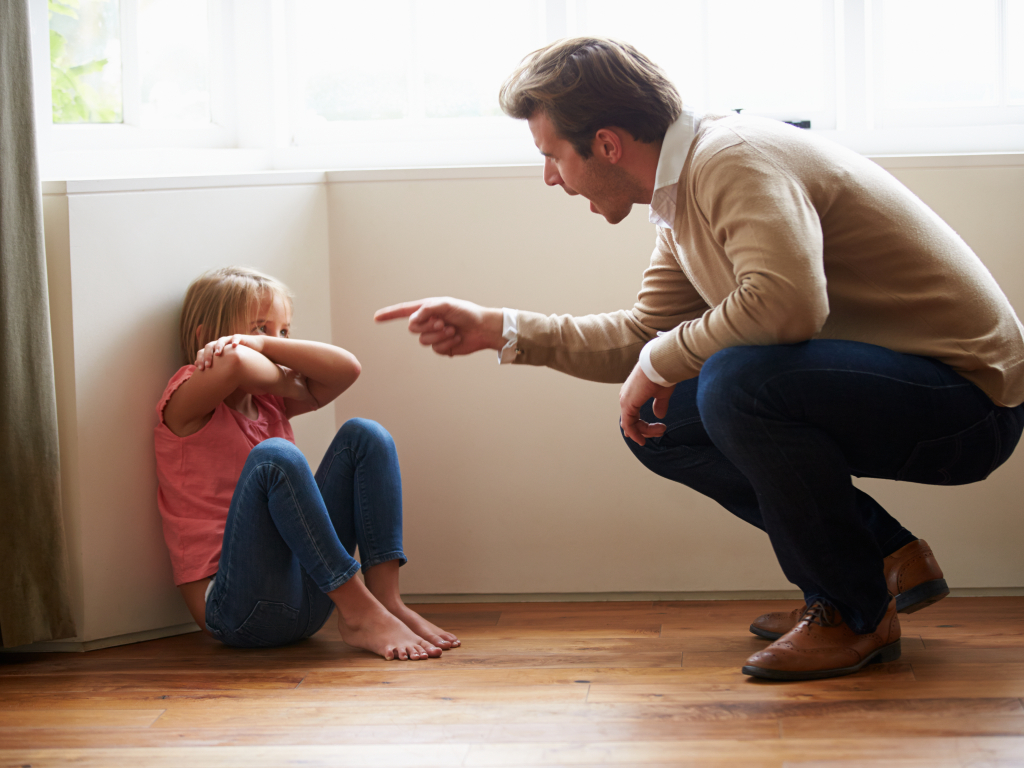 Классификация насильственных действийМожно выделить следующие виды насилия в отношении несовершеннолетних:Физическое – сюда относятся действия, причиняющие вред здоровью или физические страдания: побои, ограничение свободы и т.п.Сексуальное – любые развратные действия, склонение к половому контакту, изнасилование.Психологическое или эмоциональное – унижения, оскорбления, угрозы, социальная изоляция, шантаж и т.д.Уголовным кодексом РФ предусмотрена ответственность за преступления против здоровья и жизни несовершеннолетних 1 . Например, ст. 117 УК РФ определяет наказание за истязание несовершеннолетнего – систематическое причинение ему физических или психических страданий, побоев, не приносящих вреда здоровью. Кроме этого, любое противоправное действие по отношению к малолетнему лицу (ребенку до 14 лет) относится к отягчающим обстоятельствам, увеличивающим срок наказания за любое преступление. Особой формой насилия по УК РФ является оставление в опасности малолетнего лица. Отдельная группа норм уголовного законодательства регулирует санкции за сексуальное насилие над детьми, к нему относится не только изнасилование, но и совершение разного рода развратных действий – демонстрация половых органов, порнографической литературы, непристойные прикосновения и т.д. К преступлениям против несовершеннолетних относят также принуждение к антиобщественным действиям – склонение к употреблению наркотиков и алкоголя, бродяжничеству, проституции, попрошайничеству (ст. 151 УК РФ).Однако в УК РФ не предусмотрена ответственность за психологическое насилие, хотя ребенок страдает от его проявлений не менее тяжело, чем от физических действий. В рамках ст. 110 вводится ответственность за доведение до самоубийства и определяется роль оскорблений и угроз, как криминогенного фактора. Но наказание за эти действия наступает только в случае развития трагических событий – попытки ребенка свести счеты с жизнью или самоубийства. В тоже время любое психологическое давление на ребенка со стороны взрослых сказывается на его развитии и самочувствии. К сожалению, привлечь виновное лицо к какой-либо ответственности за подобные действия очень сложно.Что делать, если ребенок подвергся насилию?Родители, опекуны или педагоги должны правильно отреагировать на сообщение ребенка о случившемся или на выявленный факт насильственных действий над несовершеннолетним. Во-первых, стоит успокоить ребенка, объяснить ему, что он ни в чем не виноват.Следующие возможные действия:Если факт насилия выявлен в семье, то педагогу или иному гражданину, узнавшему о данном событии нужно обратиться в органы опеки, либо в комиссию по делам несовершеннолетних.Если насилие случилось с ребенком по вине посторонних лиц, родителям необходимо обратиться в Дежурную часть полиции.Нужно взять направление у дежурного полицейского или следователя на прохождение медицинской экспертизы, подтверждающей факт насилия.Нельзя купать ребенка до проведения экспертизы, стоит сохранить все вещи, на которых могли остаться следы произошедшего.Если состояние здоровья ребенка находится в опасности, нужно обязательно вызвать врача или скорую помощь, при этом попросить медицинских работников подробно описать, в каком состоянии и с какими повреждениями ребенок поступил в больницу. Опрос малыша сотрудниками правоохранительных органов может проходить только в присутствии родителей, опекунов или психологов.Куда можно обратиться в случае насилия над ребенком?В случае насильственных действий в отношении несовершеннолетних можно обратиться за помощью в ряд организаций, каждая из которых обладает своими полномочиями в данной области:Комиссия по делам несовершеннолетних – орган, обязанность которого – защита несовершеннолетних от всех форм насилия, выявление фактов жестокого обращения и социальная реабилитация детей. Обращаться в эту организацию за помощью можно, если стало известно о том, что ребенок не получает нужного материального содержания, живет в антисанитарных условиях, лишен родительского надзора.Органы опеки и попечительства – орган, уполномоченный проверять условия жизни детей в семье, представлять их интересы в судебной инстанции, заявлять иски в суд о лишении, либо ограничении родительских прав. Помимо этого, орган ведет профилактическую работу, а также занимается выявлением неблагополучных семей.Уполномоченный по правам ребенка – обеспечивает защиту прав детей и их восстановление, содействуют в выявлении и расследовании нарушений прав ребенка. Главная функция – независимый контроль над деятельностью государственных органов, обеспечивающих соблюдение интересов детей.Прокуратура – занимается защитой прав ребенка в суде, предъявлением требований о восстановлении прав несовершеннолетних к органам опеки и попечительства и другим компетентным органам, может подавать иски в суд о лишении родительских прав.Насильственные действия в отношении несовершеннолетних обязательно должны пресекаться, а пострадавшие от таких действий дети нуждаются в длительной реабилитации, которая необходима им для того, чтобы без последствий пережить полученную травму.1 Судебное толкованиеВ. осужден по ст. 116 УК РФ: он хватал несовершеннолетнего С. за ворот куртки, сдавливая при этом шею ребенка до состояния удушения, причиняя физическую боль, протащил его в таком положении в подъезд и по ступенькам лестничного марша (судебный участок №1 Багратионовского района Калининградской области, дело №112/2012).М. осуждена по ч. 1 ст. 116 УК РФ за совершение насильственных действий в отношении В., а именно: не пуская В. в квартиру, М. стала закрывать дверь и умышленно ударила потерпевшую дверью по спине, зажав В. в дверном проеме и причинив ей физическую боль (судебный участок N 81 Чусовского муниципального района Пермского края, дело №1-12/2011).При рассмотрении уголовного дела в отношении Д. по ч. 1 ст. 116 УК РФ мировой судья пришел к выводу, что иные насильственные действия выразились в том, что подсудимая поставила несовершеннолетнего Г. на колени в угол прихожей, где ребенок простоял не менее семи часов, в результате чего от длительного соприкосновения коленей с твердой поверхностью мальчик испытывал физическую боль (судебный участок №1 Кемеровского района г. Кемерово, дело №1-17/2011).                                                                                                     Материал портала «Я-родитель»